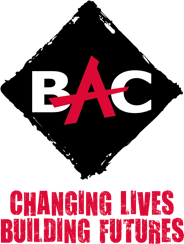 Checked by:	Date:BAC Medical Disclosure FormDo you have a reasonable level of health and physical fitness?All participants are asked to disclose (in confidence) relevant health and fitness information that may affect their ability to participate or put at risk their health due to any known condition. If in doubt, prospective participants should consult with their doctor before attending any program of outdoor physical activity with BAC.  All outdoor activities have a potential for risk and injury. BAC puts your health& safety first and will only use qualified instructors, trained to risk assess each activity against your disclosed ability to participate in each activity. Your full cooperation is important and appreciated to ensure a safe and fun adventure learning experience.GROUP /COMPANY/ORGANISATION NAME : 						DATE :Belfast Activity Centre, Barnett’s Stable Yard, Barnett Demesne, Malone Road, Belfast, BT95PB T: 028 9060 0132 E:  info@bacni.org Participant DetailsParticipant DetailsName:Address:Mobile no:Email:Date of birth:Postcode:Emergency Contact DetailsEmergency Contact DetailsName:Relationship:Emergency contact no:Doctors Contact DetailsDoctors Contact DetailsName:Contact no:Signature:(By participants if over 18 years of age or by a Parent / Guardian if under 18 years old)Print Name: